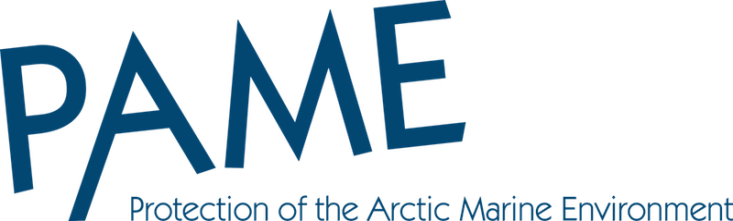 Arctic Marine LitterLiterature Submission Template FormThis is a template document to submit relevant literature for the project “Desktop Study on Marine Litter including Microplastics in the Arctic.” The project plan was included in the PAME 2017-2019 Work Plan. One of its main tasks is to conduct a “Marine litter literature research by compiling existing and new reports of relevance.”Marine litter Marine litter covers any solid material which has been deliberately discarded, or unintentionally lost on beaches, on shores or at sea, including materials transported into the marine environment from land by rivers, drainage or sewage systems, or wind. It includes any persistent, manufactured or processed solid material.Marine litter originates from different sea- and land-based sources and is largely based on the prevailing production and consumption pattern. Marine litter consists of a wide range of materials, including plastic, metal, wood, rubber, glass and paper.SubmissionsThe submissions can include scientific articles, reports, assessments and other relevant documents to marine litter in the Arctic.Please note: Only send submissions directly related to marine litter in the Arctic. The project team will gather other relevant and general documents.Please fill in all the 7 fields below and send to the PAME Secretariat at pame@pame.is by 20th of November. Please attach the submission(s) to your e-mail. If sending multiple submissions, please fill out one Template form for each submission.Organization and CategoryWe are organizing the submissions in two ways.First, we ask you to identify the type of marine litter that the literature addresses and we provide three options to keep this simple: microplastics, macroplastics, or general/other/undefined for literature that is directly related to marine litter but does not discuss or address micro- or macroplastics. You may choose more than one if the literature covers more than one of these types of marine litter. Second, we ask that you categorize the literature based on its content into one or more of five categories listed and described below. Again, you can select more than one category for each submission.Literature SummaryFinally, and importantly, we ask that you provide a very short summary of the literature. If available, you could simply copy and paste the article’s abstract into this section. If not available, please write up 1-3 sentences summarizing the literature that is similar to an abstract.Literature Submission Template Form1Name of submission2Author(s) / publisher3Year of publication4Type of submission (e.g. report, scientific article, book)5Type of litterPlease double click on the boxes and choose Checked under Default Value. Choose one or more. Marine litter general/undefined Macroplastic Microplastics 6CategoryPlease select which of these categories the submission related to. The categories will represent a chapter in the Desktop Study. More than one can be selected. Please double click on the boxes and choose Checked under Default Value.Origin (Submission on litter generated)           Within the Arctic           Outside the ArcticSources (Submissions on the origin of the marine litter ending up in the Arctic Ocean)           Shipping           Fisheries           Tourism/recreation           Industry           Other, what:  ________________________ Transport (Submissions related to the transport and pathways used by marine litter, e.g., oceanic currents, river transport…) Distribution (Submission related to quantitative and qualitative studies on litter presence in the different sinks in the Arctic: coastal areas, surface water, water column, seafloor and sea ice) Impacts (Submissions on the effects of marine litter presence in the Arctic, e.g., impacts on economic activities, ecosystems, human health, ingestion, entanglement, pathogens or invasive species transport) Response (Submissions on the solutions and actions aiming at mitigating litter in the Arctic, e.g., governance, regulations, cleanups) General/other (Submissions providing a general review on the issue of marine litter in the Arctic, and/or other submissions without any of the categories above)7SummaryMax 200 Words – abstract copy/paste is fine or similar text.